STOKYS Modell-Hampelmann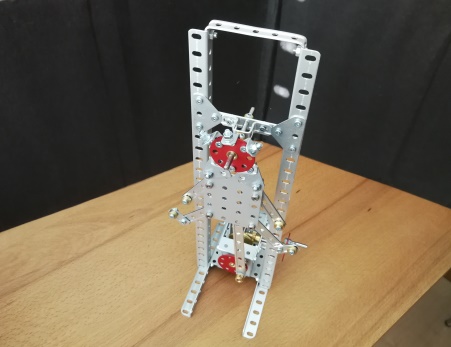 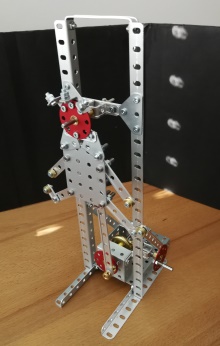 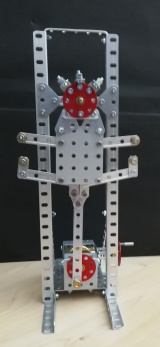 Stückliste2021-07-20 – J. WalpenPosStckzArt.NrBezeichnungPosStckzArt.NrBezeichnung0011B131Lochband 4 x 5 L0390022E021Verbindung 3 L0400032E023Verbindung 4 L0410043E033L-Bügel 1/1 L0420051E035U-Bügel 1/5/1 L0430062E038Hut Bügel 1/1/1/1/1 L0440072G003Fuss 3/3/1 L0450084K010Distanzring 3 mm0460096K011Stellring0470102P002Profil 2 L0480111P003Profil 3 L0490129P005Profil 5 L (Langloch)0500131P008Profil 8 L0510142P011Profil 11 L0520151P033U-Platte 1/5/1 x 8 L0530163R041Planscheibe Ø 34 mm0540177S007Schraube M4 x 905501811S009Schraube M4 x 200560192T019Gewindestange 25 mm0570202V004Winkelschiene 1/1 x 11 L0580212V006Winkelschiene 1/1 x 24 L0590221W006Achse Ø 4 x 60 mm0600231W011Achse Ø 4 x 50 mm0610241W012Achse Ø 4 x 85 mm0620251Z001Zahnrad 19 z0630261Z061Kronrad 44 z0640271G921Set U-Scheiben M40650281G951Set Schrauben M4 x 70660291G955Set Muttern M4067030068031069032070033071034072035073036074037075038076